Chester Public LibraryBoard of Trustees MeetingTuesday September 17, 2019, 6:30 pmAgenda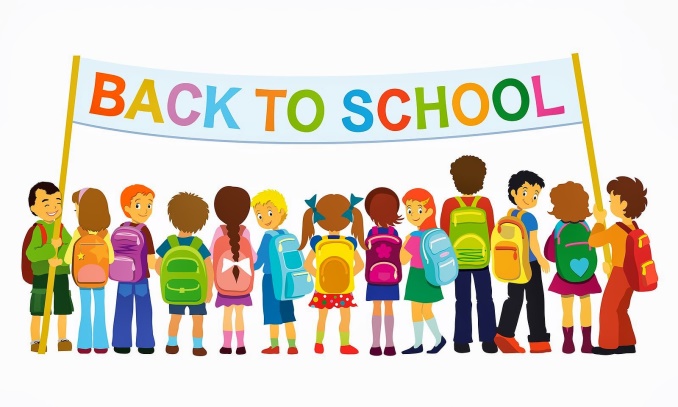 Call to OrderReview and Approval of agendaSecretary's ReportDirector’s ReportDonations and ContributionsTreasurer’s ReportApproval of Expenditures and Incoming ChecksMonthly StatisticsExecutive SessionNew BusinessCIPBudgetChristmas PartyEvaluationsAnnual review of Policy Statement Unfinished business: Carpeting, tiles, paintUpdate on Renovation (BPS)Plan next month’s agendaNext Meeting:  October 15, 2019 at 6:30 pmAdjourn